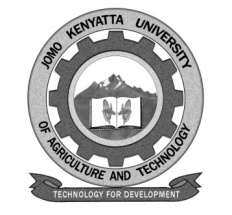 W1-2-60-1-6JOMO KENYATTA UNIVERSITYOFAGRICULTURE AND TECHNOLOGYUNIVERSITY EXAMINATIONS 2015/2016SECOND YEAR SECOND SEMESTER EXAMINATION FOR THE DEGREE OF BACHELOR OF SCIENCE IN MEDICAL LABORATORY SCIENCES	MLS 2209:  PRINCIPLES OF IMMUNOLOGYDATE:   APRIL, 2016		                                                        TIME: 2 HOURSINSTRUCTIONS:	ANSWER ALL QUESTIONS IN SECTION A COMPULSORY (30 MARKS), AND ANY OTHER TWO IN SECTION B SECTION A (COMPULSORY)a)	Explain the meaning of the following terms:			[5 marks]Immunity	InfectionHeptanParatopeImmuno genicityb)	Differentiate between the following:				[6 marks]Inmate immunity and Acquired immunityCytokines and AntibodiesT-helper and T-cytoxicityc)	Draw and label the basic immunoglobulin structure.		[5 marks]d)	Name the secondary lymphoid organs and explain their 	role in immunity.							[6 marks]e)	Briefly explain FOUR (4) factors that influence 	innate immunity.							[4 marks]f)	State the role of antigen presenting cells and name 	TWO (2) examples. 							[4 marks]			SECTION Ba)	Define Hematopoeisis.						[2 marks]b)	Describe the formation of blood cells from the stem cells.	[8 marks]c)	List FIVE (5) cells formed from above, draw the structure 	and state the role in immunity.					[10 marks]Describe antigen processing and presentation.				[20 marks]a)     What is major Histo compatibility?				[2 marks]b)     Describe the functions of the major Histo compatibility       complex in defence.							[18 marks]a)     Discuss the mechanisms of inmate immunity.			[10 marks]b)     Describe the Humoral Immune Response.			[10 marks]Write an essay on the primary lymphoid organs and the tertiary lymphoid tissues. 							[20 marks]